Allegato modulo di domandaAl COMUNE DI CAPPELLE SUL TAVOPiazza Marconi N. 2465010 Cappelle sul TavoPEC: cappellesultavo@pec.it MISURE URGENTI DI SOSTEGNO ALLE FAMIGLIE PER IL PAGAMENTO DELLE UTENZE DOMESTICHE, TARI, TRASPORTO SCOLASTICO E/O REFEZIONE SCOLASTICA  PER CITTADINI IN DIFFICOLTA' ECONOMICA CAUSA EMERGENZA COVID 19 AI SENSI DELL’ART. 53 DEL D.L. N. 73/2021, CONVERTITO IN L. 106/2021Il/La sottoscritto/anato/a	il  	C.F.	 	 tel.	 residente a CAPPELLE SUL TAVO ( PE )in Via / Piazza / C.da /	n.	 E - mailin qualità di intestatario dell’utenza TARI   (codice contribuente   	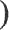 Vista la deliberazione di Giunta Comunale n. 82 del 16.11.2022 con la quale sono stati definiti i criteri per l’erogazione di misure di sostegno economico ai sensi dell’art. 53 del D.L. n. 73/2021, convertito in L. n. 106/2021, finalizzate al sostegno delle famiglie bisognose per il pagamento delle utenze domestiche e TARI attraverso l’erogazione di un contributo economico una-tantum a copertura, parziale o totale, dell’importo del tributo di spettanza del Comune per gli anni 2020, 2021 e per l’anno 2022;Visto l’avviso pubblico “MISURE URGENTI DI SOSTEGNO ALLE FAMIGLIE PER IL PAGAMENTO DELLE UTENZE DOMESTICHE, TARI, TRASPORTO SCOLASTICO E/O REFEZIONE SCOLASTICA  PER CITTADINI IN DIFFICOLTA' ECONOMICA CAUSA EMERGENZA COVID19 AI SENSI DELL’ART. 53 DEL D.L. N. 73/2021, CONVERTITO IN L. 106/2021”, pubblicato in data 19.12.2022 dal Comune di Cappelle sul Tavo sul sito internet istituzionale.CHIEDE L’assegnazione di un contributo una-tantum TARI 202……., nei modi e alle condizioni previste dalla Deliberazione di Giunta Comunale n. 82 del 16.11.2022, nella seguente misura: Sostegno alle famiglie bisognose, con almeno 4 figli, per il pagamento del ticket del trasporto scolastico e dei buoni per la mensa scolastica, attraverso l’erogazione di un contributo economico una-tantum a copertura dell’importo dovuto per gli anni scolastici 2020/21, 2021/22 e 2022/23 nel rispetto dei criteri di cui all’avviso; Rimborso di utenze per fornitura energia elettrica e per gas-metano relative all’anno 2022, nel rispetto dei criteri di cui all’avviso.A tal fine, consapevole delle responsabilità penali in caso di false dichiarazioni, in base a quanto previsto dall’art. 76 del D.P.R. n. 445/2000DICHIARAche il reddito del proprio nucleo familiare     ISEE ORDINARIO         ISEE CORRENTE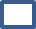 risulta pari a ______________ /_____ come da allegata attestazione in corso di validità;di essere in regola con i versamenti della tassa sui rifiuti relativa agli anni 2020-2021, e che l’IBAN intestato al sottoscritto sul quale accreditare l’importo del contributo che sarà assegnato è il seguente:IBAN __________________________________________________________________(IN ALTERNATIVA)di non essere in regola con i pagamenti della TARI 2020 e/o TARI 2021 e/o TARI 2022 e di richiedere l’estinzione della situazione debitoria a codesto Comune di Cappelle sul Tavo utilizzando il contributo assegnato; Di essere a conoscenza che il termine ultimo per la presentazione dell’istanza in oggetto è stabilito alle ore 12,00 del 30.12.2022;Dichiara altresì di essere informato che i dati personali raccolti saranno trattati esclusivamente nell’ambito del procedimento per i quali la presente dichiarazione viene resa, secondo quanto previsto dalla legislazione vigente ìn materiaSi allegano:Copie versamenti TARI 2020, TARI 2021 e TARI 2022 ovvero bollette TARI per le quali si fa richiesta di estinzione situazione debitoria; Attestazione ISEE in corso di validità;Copia documento di identità dichiarante.Copia documento attestante l’avvenuto pagamento delle utenze domesticheCappelle sul Tavo, lì  	FIRMATARI – Anno IMPOSTA          IMPORTO PAGATO o DOVUTOTARI 2020EURO ___________________________ , __TARI 2021EURO ___________________________ , __TARI 2022EURO ___________________________ , __Percentuale di agevolazionePercentuale di agevolazioneVALORE I.S.E.E.VALORE I.S.E.E.100%da € 0,00a € 12.500,0050%da € 12.500,01a € 15.000,00